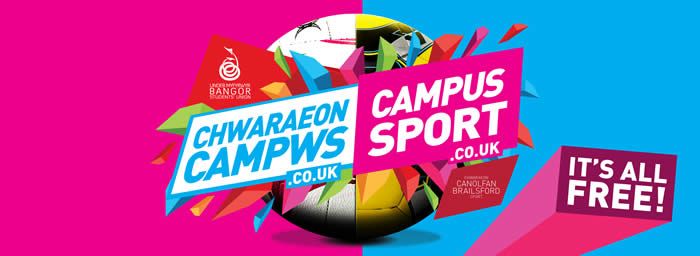 Cynghrair 5-bob-ochrCanolfan Brailsford; Dydd Mawrth 7:30-10pmEnw tîm:Capten y tîm:Rhif cyswllt:Dychwelwch y ffurflen gais i iona.williams@bangor.ac.uk Y dyddiad cau ar gyfer ceisiadau yw dydd Gwener, Hydref 1af 2021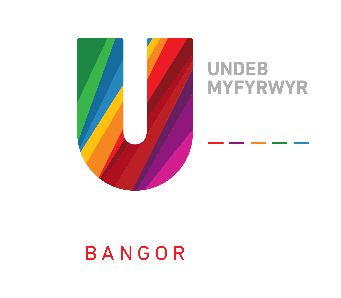 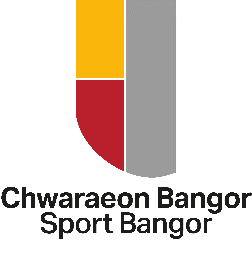 Enw chwaraewrCyfeiriad e-bost Prifysgol